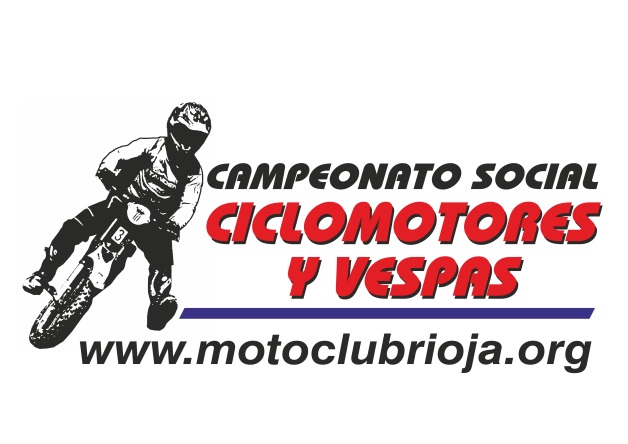 CAMPEONATO SOCIAL  OPEN MOTO CLUB RIOJA DE CICLOMOTORES  2013- SCOOTER SERIES 50CCDORSALNONBREMOTO CLUBARNEDOARNEDOVILLALOBVILLALOBCORVOCORVOCORVOCORVOHUERCANHUERCANSANTOSANTOVILLALOBVILLALOBCORVOCORVOCORVOCORVOTOTALEQUIPOMOTOPROVINCIA22GERMAN PALACIOSM.C.RIOJA2525252297HOGAR CICLOSAPRILIALA RIOJA25JESUS MANUEL CALLEJAM.C.RIOJA200222567HOGAR CICLOS APRILIALA RIOJA24PEDRO PABLO ARMASM.C. RIOJA180181854MOTOS JOSEYAMAHALA RIOJA26MIGUEL PEÑAM.C.RIOJA22200042HOGAR CICLOS YAMAHALA RIOJA300FRANCISCO RUIZM.C.RIOJA00202040DARIO MODA YAMAHALA RIOJA9AGUSTIN LEON M.C.RIOJA00000MOTOS JOSEYAMAHALA RIOJA